ПОСТАНОВЛЕНИЕот 26.04.2022 г. № 201а.  ХакуринохабльО назначении публичных слушаний по вопросу предоставления администрации МО «Дукмасовское сельское поселение» разрешения на отклонение от предельных параметров разрешенного строительства, реконструкции объектов капитального строительства на земельном участке с кадастровым номером 01:07:3300000:3946, с местоположением: Республика Адыгея, Шовгеновский район, участок находится примерно в 6215 метров по направлению на юго-восток от ориентира - административное здание, расположенного за пределами участка, адрес ориентира: Республика Адыгея, Шовгеновский район, х. Дукмасов, ул. Ушанева, 17В соответствии со ст.40 Градостроительного Кодекса Российской Федерации, Федеральным законом от 6 октября 2003 г. №131-ФЗ "Об общих принципах местного самоуправления в Российской Федерации", с Положением "О порядке организации и проведения общественных обсуждений или публичных слушаний в области градостроительной деятельности в Шовгеновском районе", утвержденным решением Совета народных депутатов Шовгеновского района от 13.07.2018 г. №83 и на основании заявления администрации МО «Дукмасовское сельское поселение» от 26.04.2022 г.ПОСТАНОВЛЯЮ:Назначить публичные слушания по вопросу предоставления разрешения на отклонение от предельных параметров разрешенного строительства, реконструкции объектов капитального строительства на земельном участке с кадастровым номером 01:07:3300000:3946, с местоположением: Республика Адыгея, Шовгеновский район, участок находится примерно в 6215 метров по направлению на юго-восток от ориентира - административное здание, расположенного за пределами участка, адрес ориентира: Республика Адыгея, Шовгеновский район, х. Дукмасов, ул. Ушанева, 17.Публичные слушания по данному вопросу провести с 02.05.2022 года до 16.05.2022  года. Собрание участников публичных слушаний провести 16.05.2022 года в 10 часов 00 минут в актовом зале администрации МО «Шовгеновский район» по адресу: а.Хакуринохабль, ул.Шовгенова, 9.Ознакомиться с материалами о предоставлении разрешения на отклонение от предельных параметров разрешенного строительства, реконструкции объектов капитального строительства на земельном участке с кадастровым номером 01:07:3300000:3946, с местоположением: Республика Адыгея, Шовгеновский район, участок находится примерно в 6215 метров по направлению на юго-восток от ориентира - административное здание, расположенного за пределами участка, адрес ориентира: Республика Адыгея, Шовгеновский район, х. Дукмасов, ул. Ушанева, 17, можно в отделе архитектуры, градостроительства и ЖКХ МО «Шовгеновский район».Заявления об участии в публичных слушаниях, предложения граждан по вопросу предоставлении разрешения на отклонение от предельных параметров разрешенного строительства, реконструкции объектов капитального строительства на земельном участке с кадастровым номером 01:07:3300000:3946, с местоположением: Республика Адыгея, Шовгеновский район, участок находится примерно в 6215 метров по направлению на юго-восток от ориентира - административное здание, расположенного за пределами участка, адрес ориентира: Республика Адыгея, Шовгеновский район, х. Дукмасов, ул. Ушанева, 17, принимаются в письменном виде отделом архитектуры, градостроительства и ЖКХ администрации МО «Шовгеновский район» по адресу: а. Хакуринохабль, ул. Шовгенова, 13, с 9.00 до 18.00. в рабочие дни до 16.05.2022 года.  Оповещение о назначении публичных слушаний опубликовать в районной газете «Заря» и разместить на официальном сайте МО «Шовгеновский район».Контроль за исполнением данного постановления возложить на отдел архитектуры, градостроительства и ЖКХ МО «Шовгеновский район».РЕСПУБЛИКА АДЫГЕЯ Администрация муниципального образования «Шовгеновский район»     385440, аул Хакуринохабль,  ул.Шовгенова, 9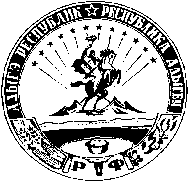 АДЫГЭ РЕСПУБЛИК Муниципальнэ образованиеу «Шэуджэн район» иадминистрацие385440, къ. Хьакурынэхьабл,  ур.Шэуджэным ыцI, 9Глава администрацииМО «Шовгеновский район»Р. Р. Аутлев